ФГБУ «ФЕДЕРАЛЬНЫЙ ЦЕНТР ОРГАНИЗАЦИОННО-МЕТОДИЧЕСКОГО 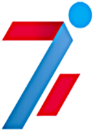 ОБЕСПЕЧЕНИЯ ФИЗИЧЕСКОГО ВОСПИТАНИЯ»Учебный пландополнительной профессиональной программы повышения квалификации«Современные технологии преподавания учебного предмета «Физическая культура» 
в общеобразовательных организациях»№ п/пНаименование тем (модулей, разделов)Количество часовКоличество часовКоличество часовКоличество часовКоличество часовФорма контроля№ п/пНаименование тем (модулей, разделов)Всего Дистанционное обучениеДистанционное обучениеДистанционное обучениеСамостоятельная работаФорма контроля№ п/пНаименование тем (модулей, разделов)Всего Off-line консультирование(e-mail, форум)On-line занятия (вебинар, видеоконференция, чат)Видеозапись занятий (лекций, семинаров) Самостоятельная работаФорма контроля1Раздел 1. Нормативно-правовое обеспечение образовательной деятельности по физической культуре в общеобразовательных организациях. Законодательство в области физической культуры и спорта.          организациях.51222Раздел 2. Педагогические технологии в работе учителя физической культуры911343Раздел 3. Информационно-коммуникационные технологии обучения в преподавании учебного предмета «Физическая культура»911344Раздел 4. Технология проектной деятельности в реализации ФГОС.11146ВСЕГО:34421216Итоговая аттестация22Итоговое тестированиеОбщая трудоемкость программы36421218